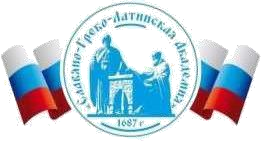 Автономная Некоммерческая Организация Высшего Образования«Славяно-Греко-Латинская Академия»Аннотация к рабочей программе дисциплиныБ1.В.ДВ.01.16Инновационные бизнес-идеи в социальной сфереБ1.В.ДВ.01.16Инновационные бизнес-идеи в социальной сфереСОГЛАСОВАНОДиректор Института _______________________,кандидат философских наук_______________________Одобрено:Решением Ученого Советаот «22» апреля 2022 г. протокол № 5УТВЕРЖДАЮРектор АНО ВО «СГЛА»_______________ Храмешин С.Н.Направление подготовки38.03.02 МенеджментНаправленность (профиль)Управление бизнесомКафедрамеждународных отношений и социально-экономических наукФорма обученияГод начала обученияОчная2022Реализуется в семестре2 курс 1Наименование дисциплиныБ1.В.ДВ.01.16Инновационные бизнес-идеи в социальной сфереКраткое содержаниеПонятие и сущность социального предпринимательства. Организационно-правовые формы социально-ориентированных предприятий. Порядок создания и регистрации социальноориентированного предприятия. Экономика социальноориентированного предприятия. Традиционные и новые источники финансирования социального предпринимательства. Использование инструментов маркетинга в продвижении продукции (работ, услуг) социально-ориентированных предприятий. Риски в социальном предпринимательстве.Результаты освоения дисциплины определяет проблему, на решение которой направлен проект, грамотно формулирует цель проекта, его социальные и коммерческие задачи;выстраивает этапы работы над проектом с учетом последовательности их реализации;проектирует решение конкретных задач проекта, выбирая оптимальный способ их решения, исходя из действующих правовых норм и имеющихся ресурсов и ограничений;определяет участников проекта, организует эффективную коммуникацию внутри команды, планирует и реализует различные стратегии маркетинга по взаимодействию с покупателями при продвижении продукции (работ, услуг), в том числе при совместной работе в рамках поставленной задачи.Трудоемкость, з.е.3Формы отчетностиЗачет Перечень основной и дополнительной литературы, необходимой для освоения дисциплиныПеречень основной и дополнительной литературы, необходимой для освоения дисциплиныОсновная литература1. Социальное предпринимательство: учебное пособие / Е.Н. Сочнева, И.С. Багдасарьян, М.В. Румянцев, Г.Б. Добрецов ; Министерство образования и науки Российской Федерации ; Сибирский Федеральный университет. - Красноярск : СФУ, 2016. 178 с. : ил. - http://biblioclub.ru/. - Библиогр. в кн. - ISBN 978-5-76383606-6, экземпляров неограниченоДополнительная литература 1. Борнштейн, Дэвид Как изменить мир: Социальное предпринимательство и сила новых идей / Дэвид Борнштейн. –М.: Альпина Паблишер, 2019. – 504 c. – ISBN 978-5-9614-1741-8. – Текст: электронный // Электронно-библиотечная система IPRBOOKS : [сайт]. – URL: http://www.iprbookshop.ru/82761.html